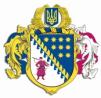 ДНІПРОПЕТРОВСЬКА ОБЛАСНА РАДАVIII СКЛИКАННЯПостійна комісія обласної ради з питань базових галузей економіки, комунальної власності, концесії, корпоративних прав, інвестицій та міжрегіонального співробітництва. Дніпро, просп. Олександра Поля, 2ПРОТОКОЛ № 15засідання постійної комісії обласної ради25 квітня 2023 року11:00кімн. 317Присутні члени комісії: Пісоцький В.А., Турчак А.М., Ольшанська О.С., Герасимчук Д.Ю., Андрійченко О.Д.Відсутні члени комісії: Сергєєв В.С., Пригунов Г.О.У роботі комісії взяли участь:Марченко Є.В. – радник голови обласної ради;Шевцова Н.Д. – начальник управління стратегічного планування та комунальної власності;Головував: Пісоцький В.А.Порядок денний	1. Про оренду нерухомого майна, що є спільною власністю територіальних громад сіл, селищ, міст Дніпропетровської області.	2. Про деякі питання управління майном, що належить до спільної власності територіальних громад сіл, селищ, міст Дніпропетровської області.		3. Різне.	СЛУХАЛИ 1. Про оренду нерухомого майна, що є спільною власністю територіальних громад сіл, селищ, міст Дніпропетровської області.	Інформація:	Шевцова Н.Д. – начальник управління стратегічного планування та комунальної власності.	Виступили: Пісоцький В.А., Турчак А.М., Ольшанська О.С., Герасимчук Д.Ю., Андрійченко О.Д.ВИРІШИЛИ:1. Затвердити Перелік першого типу об’єктів оренди, які підлягають передачі в оренду через проведення аукціону, згідно з додатком 1  (додаток    1 до протоколу).2. Затвердити Перелік другого типу об’єктів оренди, які підлягають передачі в оренду без проведення аукціону, відповідно до додатка 2 (додаток 2 до протоколу). 3. Надати дозвіл орендодавцям на продовження договорів, які укладені та продовжуються вперше, за тим самим цільовим використанням згідно з додатком 3 (додаток 3 до протоколу).4. Внести зміни до рішення обласної ради від 13 травня 2022 року    № 184-11/VIII „Про оренду нерухомого майна, що належить до спільної власності територіальних громад сіл, селищ, міст Дніпропетровської області”:4.1. Виключити майно, зазначене у пункті 2 додатка 1 до рішення, з Переліку першого типу об’єктів оренди, які підлягають передачі в оренду через проведення аукціону. 5. Внести зміни до рішення обласної ради від 25 листопада 2022 року    № 247-14/VIII „Про оренду нерухомого майна, що належить до спільної власності територіальних громад сіл, селищ, міст Дніпропетровської області”:5.1. У пункті 15 додатка 2 до рішення Переліку другого типу об’єктів оренди, які підлягають передачі в оренду без проведення аукціону, слова „Розміщення установи, діяльність якої фінансується за рахунок державного бюджету (департамент адміністративних послуг та дозвільних процедур Дніпровської міської ради)” замінити  словами „Розташування органу місцевого самоврядування для розміщення центрів надання адміністративних послуг (департамент адміністративних послуг та дозвільних процедур Дніпровської міської ради)”.5.2. У пункті 16 додатка 2 до рішення Переліку другого типу об’єктів оренди, які підлягають передачі в оренду без проведення аукціону, слова „Розміщення установи, діяльність якої фінансується за рахунок державного бюджету (комунальний заклад ,,Центр здійснення соціальних виплат та надання інформаційно-консультативної допомоги з питань соціального захисту населення” Дніпропетровської обласної ради”)” замінити словами „Розміщення установи, діяльність якої фінансується за рахунок обласного бюджету (комунальний заклад ,,Центр здійснення соціальних виплат та надання інформаційно-консультативної допомоги з питань соціального захисту населення” Дніпропетровської обласної ради”)”.6. Надати згоду ДОКП „Спецавтобаза” впродовж 2023 року спрямовувати 100 відсотків орендної плати, отриманої від здачі в оренду нерухомого майна, яке перебуває на його балансі, у зв’язку із скрутним фінансовим становищем підприємства для відшкодування витрат на утримання майна.7. Внести зміни до рішення обласної ради від 03 лютого 2023 року       № 264-15/VIII „Про оренду нерухомого майна, що належить до спільної власності територіальних громад сіл, селищ, міст Дніпропетровської області”:7.1. Виключити майно, зазначене у пункті 11 додатка 2 до рішення, з Переліку другого типу об’єктів оренди, які підлягають передачі в оренду без проведення аукціону.7.2. У пункті 5 додатка 2 до рішення Переліку другого типу об’єктів оренди, які підлягають передачі в оренду без проведення аукціону, слова  та цифри „КП „Дніпропетровський обласний клінічний центр кардіології та кардіохірургії” ДОР”, 01985370”, „78,10” замінити  словами та цифрами         „КП „Дніпропетровський обласний клінічний центр діагностики та лікування” ДОР”, 01985370”, „62,30”.8. Контроль за виконанням цього рішення покласти на постійну комісію обласної ради з питань базових галузей економіки, комунальної власності, концесії, корпоративних прав, інвестицій та міжрегіонального співробітництва.Результати голосування:За– 5проти – 0утримались – 0       усього – 5Проєкт рішення прийнято та рекомендовано для розгляду на сесію.СЛУХАЛИ 2. Про деякі питання управління майном, що належить до спільної власності територіальних громад сіл, селищ, міст Дніпропетровської області.	Інформація:	Марченко Є.В. – радник голови обласної ради;Шевцова Н.Д. – начальник управління стратегічного планування та комунальної власності;	Виступили: Пісоцький В.А., Турчак А.М., Ольшанська О.С., Герасимчук Д.Ю., Андрійченко О.Д.	ВИРІШИЛИ:1.--Передати майно, що належить до спільної власності територіальних громад сіл, селищ, міст Дніпропетровської області:1.1. З балансу департаменту капітального будівництва Дніпропетровської обласної державної адміністрації:1.1.1. Витрати (проєктно-кошторисна та технічна документація, капітальні інвестиції в основні засоби тощо) щодо введеного в експлуатацію об’єкта „Реконструкція частини існуючих приміщень для встановлення лінійного прискорювача в радіологічному корпусі КЗ „Клінічний онкологічний диспансер” ДОР”, за адресою: вул. Космічна, 21, м. Дніпро” в оперативне управління комунального підприємства „Дніпровський обласний клінічний онкологічний диспансер” Дніпропетровської обласної ради”. 1.1.2. Об’єкт незавершеного будівництва „Нове будівництво житлового будинку на основі незавершеного будівництвом гуртожитку за адресою: 
вул. Туполєва, м. Кривий Ріг, Дніпропетровська обл., 50000” 
зі спільної власності територіальних громад сіл, селищ, міст Дніпропетровської області до комунальної власності Криворізької міської територіальної громади за умови прийняття відповідного рішення Криворізькою міською радою згідно з чинним законодавством України. 1.1.3. Проєктно-кошторисну документацію щодо об’єкта незавершеного будівництва „Реконструкція стадіону „Металург ім. О.І. Куценка” по просп.  Трубників, 48 у м. Нікополь” зі спільної власності територіальних громад сіл, селищ, міст Дніпропетровської області до комунальної власності Нікопольської міської територіальної громади за умови прийняття відповідного рішення Нікопольською міською радою згідно з чинним законодавством України. 1.1.4. Об’єкт нерухомого майна, розташований за адресою: м. Дніпро, вул. Верещагіна, буд. 107б (літ. А-1, А¹-1, а-1, а¹-1, Б, В, №№ 1 – 8, І), у господарське відання обласного комунального підприємства „Будкомплект”.1.1.5. Об’єкт незавершеного будівництва „Капітальний ремонт будівлі нового хірургічного корпусу комунального закладу „Дніпропетровська обласна клінічна лікарня ім. І.І. Мечникова” з утеплюванням фасаду та підсиленням опорних ділянок спирання плит перекриття по блокам „А” і „Д”. Коригування” в оперативне управління комунального підприємства „Дніпропетровська обласна клінічна лікарня ім. І.І. Мечникова” Дніпропетровської обласної ради”. 1.1.6. Об’єкт нерухомого майна – складське приміщення, розташоване за адресою: Дніпропетровська область, м. Новомосковськ, вул. Зіни Білої, 69а (літ. А-1, а-1, а), у господарське відання обласного комунального підприємства „Будкомплект”. 1.1.7. Витрати на виготовлення проєктно-кошторисної документації щодо об’єкта незавершеного будівництва ,,Реконструкція незавершеного будівництва житлового будинку № 26-Б по вул. Бульварній в м. Марганець. Коригування” зі спільної власності територіальних громад сіл, селищ, міст Дніпропетровської області до комунальної власності Марганецької міської територіальної громади за умови прийняття відповідного рішення Марганецькою міською радою згідно з чинним законодавством України.	Результати голосування п.1.1- п. 1.1.7:За– 5проти – 0утримались – 0       усього – 5Прийнято та рекомендовано для розгляду на сесію1.2. З балансу департаменту житлово-комунального господарства                                                                                                                                                                                                                                                та будівництва Дніпропетровської обласної державної адміністрації:1.2.1. Об’єкт завершеного будівництва „Реконструкція системи водопостачання північної частини с. Волоське Дніпропетровського району” зі спільної власності територіальних громад сіл, селищ, міст Дніпропетровської області до комунальної власності Новоолександрівської сільської територіальної громади Дніпровського району Дніпропетровської області.Скасувати пункт 1.1.6 рішення Дніпропетровської обласної ради 
від 14 липня 2017 року № 213-9/VII ,,Про деякі питання управління майном, що належить до спільної власності територіальних громад сіл, селищ, міст Дніпропетровської області”. 1.2.2. Об’єкти незавершеного будівництва „Реконструкція водогону від смт Черкаське до смт Гвардійське Новомосковського району Дніпропетровської області” та „Реконструкція водогону від смт Гвардійське до смт Губиниха Новомосковського району Дніпропетровської області” зі спільної власності територіальних громад сіл, селищ, міст Дніпропетровської області до комунальної власності Черкаської селищної територіальної громади Новомосковського району Дніпропетровської області за умови прийняття відповідного рішення Черкаською селищною радою згідно з чинним законодавством України. 1.2.3. Проєктно-кошторисну документація щодо об’єкта „Реконструкція водогону від м. Дніпро до м. Новомосковська Дніпропетровської області” зі спільної власності територіальних громад сіл, селищ, міст Дніпропетровської області до комунальної власності Новомосковської міської територіальної громади за умови прийняття відповідного рішення Новомосковською міською радою згідно з чинним законодавством України. 1.2.4. Додаткові витрати у сумі 5988908,44 (п’ять мільйонів дев’ятсот вісімдесят вісім тисяч дев’ятсот вісім) грн 44 коп. щодо об’єкта завершеного будівництва „Реконструкція швидких безнапірних фільтрів та системи відбору освітленої води з відстійників цеху очисних споруд                           КП ДОР „Аульський водовід” Криничанського району Дніпропетровської області” (І черга) у господарське відання комунального підприємства Дніпропетровської обласної ради „Аульський водовід”. 1.2.5. Об’єкт незавершеного будівництва „Реконструкція водогону від                                 м. Новомосковськ до с. Орлівщина Новомосковського району Дніпропетровської області” до комунальної власності Піщанської сільської територіальної громади за умови прийняття відповідного рішення Піщанською сільською радою згідно з чинним законодавством України.	Результати голосування п.1.2- п. 1.2.5:За– 5проти – 0утримались – 0       усього – 5Прийнято та рекомендовано для розгляду на сесію1.3. Витрати на виготовлення проєктно-кошторисної документації у сумі 2709871,00 грн щодо об’єкта незавершеного будівництва „Реконструкція будівлі КЗ „Дніпропетровська обласна клінічна офтальмологічна лікарня” в комплексі забудови пл. Жовтнева, 14, 
м. Дніпропетровськ”  з оперативного управління комунального підприємства „Дніпропетровська обласна клінічна офтальмологічна лікарня” Дніпропетровської обласної ради” на баланс департаменту капітального будівництва Дніпропетровської обласної державної адміністрації. 	Результати голосування:За– 5проти – 0утримались – 0       усього – 5Прийнято та рекомендовано для розгляду на сесію	1.4. Автотранспортні засоби ГАЗ 3307, реєстраційний номер 
АЕ 5336 НМ, 1994 року випуску, ЗІЛ 5301, реєстраційний номер 
АЕ 4345 ВІ, 2006 року випуску, з господарського відання комунального підприємства „Дніпротеплоенерго” Дніпропетровської обласної ради” 
у господарське відання дочірнього підприємства „Тепловиробничий центр” комунального підприємства „Дніпротеплоенерго” Дніпропетровської обласної ради”. 	Результати голосування:За– 5проти – 0утримались – 0       усього – 5Прийнято та рекомендовано для розгляду на сесію1.5. Автотранспортні засоби зі спільної власності територіальних громад сіл, селищ, міст Дніпропетровської області з оперативного управління комунального підприємства „Криворізький протитуберкульозний диспансер” Дніпропетровської обласної ради”:УА3-3741, реєстраційний номер 07679 АЕ, 2002 року випуску,УА3-3962, реєстраційний номер 05981 AB, 1997 року випуску,ГА3-32214, реєстраційний номер АЕ 2499 BK, 2006 року випуску,AC-G27527ШДУ, реєстраційний номер АЕ 3266 CP, 2008 року випуску,ГАЗ 2752 АС-6, реєстраційний номер AE 1515 CB, 2007 року випуску,ГА3 2752-414, реєстраційний номер АЕ 2045 ОР, 2007 року випуску,ГА3-322132, реєстраційний номер АЕ 7243 РE, 2008 року випуску,до державної власності, на баланс Самарського районного територіального центру комплектування та соціальної підтримки.Уповноважити керівника комунального підприємства „Криворізький протитуберкульозний диспансер” Дніпропетровської обласної ради” підписати акт приймання-передачі. 	Результати голосування:За– 5проти – 0утримались – 0       усього – 5Прийнято та рекомендовано для розгляду на сесію1.6. Автомобіль Опель Омега 2.0, реєстраційний номер АЕ1749СР, 2000 року випуску з господарського відання Дніпроетровського обласного комунального підприємства „Спецавтобаза” в оперативне управління комунального закладу „Верхньодніпровський дитячий будинок-інтернат № 2” Дніпропетровської обласної ради”. (на підставі: звернень КП, КЗ)	Результати голосування:За– 5проти – 0утримались – 0       усього – 5Прийнято та рекомендовано для розгляду на сесію1.7. Товарно-матеріальні цінності (медичне обладнання та ноутбуки)
з субрахунка департаменту охорони здоров’я Дніпропетровської обласної державної адміністрації:1.7.1. В оперативне управління комунальних підприємств згідно з додатком 1 (додаток 4 до протоколу). 	1.7.2. Зі спільної власності територіальних громад сіл, селищ, міст Дніпропетровської області до комунальної власності міських, сільських, селищних територіальних громад Дніпропетровської області згідно з додатком 2 (додаток 5 до протоколу) за умови прийняття рішень відповідними органами місцевого самоврядування згідно з чинним законодавством України.	 Результати голосування п.1.7-1.7.2:За– 5проти – 0утримались – 0       усього – 5Прийнято та рекомендовано для розгляду на сесію	1.8. Медичне обладнання з позабалансового рахунка комунального підприємства „Криворізький протитуберкульозний диспансер” Дніпропетровської обласної ради” в оперативне управління комунальних підприємств згідно з додатком 3 (додаток 6 до протоколу). 	Результати голосування:За– 5проти – 0утримались – 0       усього – 5Прийнято та рекомендовано для розгляду на сесію1.9. Генератори бензинові з господарського відання комунального підприємства  „Енергопостачанняˮ Дніпропетровської обласної радиˮ у господарське відання та оперативне управління комунальних підприємств і закладів згідно з додатком 4 (додаток 7 до протоколу).. 1.10. Генератори бензинові Hahn&Sohn HGG 11000E-E3 230/400 V на 8,5 кВт з господарського відання комунального підприємства „Енергопостачанняˮ Дніпропетровської обласної радиˮ зі спільної власності територіальних громад сіл, селищ, міст Дніпропетровської області до комунальної власності міських, сільських, селищних територіальних громад Дніпропетровської області згідно з додатком 5 (додаток 8 до протоколу) за умови прийняття рішень відповідними органами місцевого самоврядування згідно з чинним законодавством України. Результати голосування п.1.9-1.10:За– 5проти – 0утримались – 0       усього – 5Прийнято та рекомендовано для розгляду на сесію1.11. Генератори бензинові Hahn&Sohn HGG 11000E-E3 230/400 V на 8,5 кВт, з господарського відання комунального підприємства  „Енергопостачанняˮ Дніпропетровської обласної радиˮ зі спільної власності територіальних громад сіл, селищ, міст Дніпропетровської області до державної власності, на баланс військових частин згідно з додатком 6 (додаток 9 до протоколу).Уповноважити керівника комунального підприємства „Енергопостачанняˮ Дніпропетровської обласної ради” підписати акти приймання-передачі.	Результати голосування :Ольшанська О.С.  не бере участі у голосуванні, так як під час розгляду питання виникає конфлікт інтересів.За– 4проти – 0утримались – 0       усього – 4Прийнято та рекомендовано для розгляду на сесію1.12. Генератор бензиновий Hahn&Sohn HGG 11000E-E3 230/400 V на 8,5 кВт, з господарського відання комунального підприємства  „Енергопостачанняˮ Дніпропетровської обласної радиˮ на баланс Криворізького професійного гірничо-металургійного ліцею. 1.13. Генератор бензиновий Hahn&Sohn HGG 11000E-E3 230/400 V на 8,5 кВт, з господарського відання комунального підприємства „Енергопостачанняˮ Дніпропетровської обласної радиˮ на баланс                          Державного професійно-технічного навчального закладу ,,Криворізький центр професійної освіти робітничих кадрів торгівлі та ресторанного сервісу”. 1.14. Генератор бензиновий Hahn&Sohn HGG 11000E-E3 230/400 V на 8,5 кВт, з господарського відання комунального підприємства  „Енергопостачанняˮ Дніпропетровської обласної радиˮ на баланс Державного навчального закладу ,,Криворізький центр професійної освіти металургії та машинобудування”. 	Результати голосування п.1.12-1.14:За– 5проти – 0утримались – 0       усього – 5Прийнято та рекомендовано для розгляду на сесію1.15. Нерухоме майно  – будівля та споруди, розташоване за адресою: Дніпропетровська область, Новомосковський район, с. Попасне, 
вул. Центральна, 28, закріплене на праві господарського відання за обласним комунальним підприємством „Фармаціяˮ, зі спільної власності територіальних громад сіл, селищ, міст Дніпропетровської області до комунальної власності Губиниської селищної територіальної громади Новомосковського району Дніпропетровської області за умови прийняття відповідного рішення Губиниською селищною радою. 	Результати голосування:За– 4проти – 0утримались – 1 (Турчак А.М.)       усього – 5Прийнято та рекомендовано для розгляду на сесію1.16. Нерухоме майно  – будівлі та споруди (літ. А, Б, В, Г, Д, Е, Ж), розташоване за адресою: Дніпропетровська область, Нікопольський район, с. Олексіївка, вул. 40 років Перемоги, 17а, закріплене на праві господарського відання за обласним комунальним підприємством „Фармаціяˮ, зі спільної власності територіальних громад сіл, селищ, міст Дніпропетровської області до комунальної власності Покровської сільської територіальної громади Нікопольського району Дніпропетровської області за умови прийняття відповідного рішення Покровською сільською радою. 	Результати голосування:За– 4проти – 0утримались – 1 (Турчак А.М.)       усього – 5Прийнято та рекомендовано для розгляду на сесію	1.17. Багатофункціональну самохідну установку TRUXOR DM 5045 класу амфібія із додатковим обладнанням у комплекті (реєстраційний номер 55203АЕ), з господарського віддання комунального підприємства ,,Лабораторія якості життя” Дніпропетровської обласної ради” у господарське віддання комунального підприємства ,,Дніпроприродресурс” Дніпропетровської обласної ради”. 	Результати голосування:За– 5проти – 0утримались – 0       усього – 5Прийнято та рекомендовано для розгляду на сесію1.18. Ліжка металеві у кількості 20 од., загальною вартістю 
29998 (двадцять дев’ять тисяч дев’ятсот дев’яносто вісім грн) 00 коп., 
з оперативного управління комунального закладу ,,Верхньодніпровський
дитячий будинок-інтернат № 1” Дніпропетровської обласної ради” 
в оперативне управління комунального закладу ,,Дніпропетровський дитячий будинок-інтернат” Дніпропетровської обласної ради”. 	Результати голосування:За– 5проти – 0утримались – 0       усього – 5Прийнято та рекомендовано для розгляду на сесію1.19. Об’єкт нерухомого майна, розташований за адресою: м. Дніпро, вул. Михайла Грушевського, 65, зі спільної власності територіальних громад сіл, селищ, міст Дніпропетровської області до державної власності в особі Міністерства оборони України до сфери управління квартирно-експлуатаційного відділу м. Дніпро, у тому числі частину будівлі 
(літ. А-3, А'-3, А''-4) загальною площею 2307,3 кв. м, літ. Б-1 загальною площею 261,0 кв. м; ворота (літ. № 1); огорожа (літ. № 2); ворота (літ. № 3); підпірна стінка (літ. № 4) з господарського відання комунального підприємства „Агропроекттехбуд” Дніпропетровської обласної ради” та частину (літ. А-3, А'-3, А''-4) загальною площею 2198,1 кв. м з оперативного управління комунального підприємства „Дніпропетровська обласна клінічна лікарня ім. І.І. Мечникова” Дніпропетровської обласної ради”. 	Результати голосування:За– 5проти – 0утримались – 0       усього – 5Прийнято та рекомендовано для розгляду на сесію1.20. Споруди котелень, інженерні мережі та обладнання:1.20.1. З господарського відання дочірнього підприємства „Західтеплоенерго” комунального підприємства „Дніпротеплоенерго” Дніпропетровської обласної ради” у господарське відання комунального підприємства „Дніпротеплоенерго” Дніпропетровської обласної ради”, розташовані за адресою: м. Дніпро, вул. 6 стрілецької дивізії, 11Т; Дніпропетровська область, Новомосковський район, с. Орлівщина, 
вул. Острівна, 2а.1.20.2. З господарського відання комунального підприємства „Дніпротеплоенерго” Дніпропетровської обласної ради” у господарське відання дочірнього підприємства „Східтеплоенерго” комунального підприємства „Дніпротеплоенерго” Дніпропетровської обласної ради”, розташовані  за адресами:м. Дніпро, вул. Паторжинського, 13а;м. Дніпро, вул. Щепкіна, 35;м. Дніпро, вул. Філософська, 29;м. Дніпро, вул. Шевченко, 8.1.20.3. З господарського відання дочірнього підприємства „Північтепломережа” комунального підприємства „Дніпротеплоенерго” Дніпропетровської обласної ради” у господарське відання дочірнього підприємства „Західтеплоенерго” комунального підприємства „Дніпротеплоенерго” Дніпропетровської обласної ради”, розташовані за адресою: Дніпропетровська область, Криворізький район, смт. Софіївка, вул. Молодіжна, 16.1.20.4. дочірнього підприємства „Західтеплоенерго” комунального підприємства „Дніпротеплоенерго” Дніпропетровської обласної ради” у господарське відання комунального дочірнього підприємства „Східтеплоенерго” комунального підприємства „Дніпротеплоенерго” Дніпропетровської обласної ради”, розташовані  за адресами:м. Дніпро, вул. Мільмана, 87;м. Дніпро, вул. Перемоги, 113;Дніпропетровська область, смт. Покровка, вул. Соборна, 140;Дніпропетровська область, Дніпровський район, с. Лобойківка, 
вул. Пати, 5б;Дніпропетровська область, Дніпровський район, смт Петриківка, 
просп. Калнишевського, 71 Б.1.20.5. З господарського відання дочірнього підприємства „Північтепломережа” комунального підприємства „Дніпротеплоенерго” Дніпропетровської обласної ради” у господарське відання дочірнього підприємства „Західтеплоенерго” комунального підприємства „Дніпротеплоенерго” Дніпропетровської обласної ради”, розташовані  за адресами:Дніпропетровська область, Криворізький район, смт. Софіївка, вул. Незалежності 91 б;Дніпропетровська область, Кам’янський район, м. Верхньодніпровськ, вул. Гастелло;Дніпропетровська область, Кам’янський район, м. Верхньодніпровськ, вул. Федоровського, 6;Дніпропетровська область, Кам’янський район, м. Верхньодніпровськ, пл. О. Поля;Дніпропетровська область, Кам’янський район, м. Верхньодніпровська, вул. Яцковського, 13;Дніпропетровська область, Кам’янський район, м. Верхньодніпровськ, вул. Шевченко, 5;Дніпропетровська область, Кам’янський район, м. Верхньодніпровськ, вул. Дніпровська, 31;Дніпропетровська область, Кам’янський район, м. П’ятихатки, вул. Прокопенко, 13;Дніпропетровська область, Кам’янський район, м. П’ятихатки, вул. Садова, 104;Дніпропетровська область, Кам’янський район, с. Саксагань, вул. Центральна, 8;Дніпропетровська область, Кам’янський район, с. Саксагань, вул.Лісова, 1;Дніпропетровська область, Кам’янський район, с. Лихівка, вул. Набережна, 9.1.20.6. З господарського відання дочірнього підприємства „Північтепломережа” комунального підприємства „Дніпротеплоенерго” Дніпропетровської обласної ради” у господарське відання комунального підприємства „Дніпротеплоенерго” Дніпропетровської обласної ради”, розташовані  за адресами:м. Дніпро, вул. 20 років Перемоги, 30;м. Дніпро, просп. Б. Хмельницького, 23;м. Дніпро, просп. О. Поля, 83.1.20.7 З господарського відання дочірнього підприємства „Північтепломережа” комунального підприємства „Дніпротеплоенерго” Дніпропетровської обласної ради” у господарське відання дочірнього підприємства „Східтеплоенерго” комунального підприємства „Дніпротеплоенерго” Дніпропетровської обласної ради”, розташовані  за адресами:м. Дніпро, вул. Шмідта, 26;Дніпропетровська область, Кам’яеський район, м. П’ятихатки, вул. Саксаганська, 119.	Результати голосування п. 1.20 – 1.20.7:За– 5проти – 0утримались – 0       усього – 5Прийнято та рекомендовано для розгляду на сесію1.21. Автомобілі Hyundai Staria, 2022 року випуску, реєстраційний номер АЕ7020ТС та Haval Jolion, 2021 року випуску, реєстраційний номер АЕ7028РО, з оперативного управління комунального підприємства „Криворізький протитуберкульозний диспансер” Дніпропетровської обласної ради” у господарське відання Дніпропетровського обласного комунального підприємства „Спецавтобаза”. 1.22. Автомобіль Renault Sandero, 2020 року випуску, реєстраційний номер АЕ 90-67 ТВ, з оперативного управління комунального підприємства „Дніпропетровський обласний медичний центр соціально значущих хвороб” Дніпропетровської обласної ради” у господарське відання  Дніпропетровського обласного комунального підприємства „Спецавтобаза”. 1.23. Автомобіль Skoda Octavia, 2019 року випуску, реєстраційний номер АЕ6770MA, з оперативного управління комунального підприємства „Дніпропетровська обласна  клінічна  офтальмологічна лікарня” Дніпропетровської обласної ради” у господарське відання  Дніпропетровського обласного комунального підприємства „Спецавтобаза”. 	Результати голосування п. 1.21 – 1.23:За– 5проти – 0утримались – 0       усього – 5Прийнято та рекомендовано для розгляду на сесію1.24. Автотранспортні засоби та спецтехніку з господарського відання комунального підприємства „Експлуатація автомобільних доріг” Дніпропетровської обласної ради” у господарське відання обласного комунального підприємства „Будкомплект”:автомобіль Nissan Maxima, реєстраційний номер АЕ0502АН, 2005 року випуску,вантажний-спеціалізований фургон Iveco Daily 35S11, реєстраційний номер АЕ 3962 КВ, 2018 року випуску;  трактор Mahindra 8000 4 WD, сер. № M19MHDN1653M;  трактор Mahindra 8000 4 WD, сер. № M19MHDN1642M; трактор Mahindra 8000 4 WD, сер. № M19MHDN1597M;колісний одноковшевий фронтальний міні-навантажувач Bobcat S770, сер. № АЗР513845; колісний одноковшевий фронтальний міні-навантажувач Bobcat S770, сер. № АЗР513831; колісний одноковшевий фронтальний міні-навантажувач Bobcat S770, сер. № АЗР513829; колісний одноковшевий фронтальний міні-навантажувач Bobcat S770, сер. № АЗР513839; колісний одноковшевий фронтальний міні-навантажувач Bobcat S770, сер. № АЗР513841; колісний одноковшевий фронтальний міні-навантажувач Bobcat S770, сер. № АЗР513843; колісний одноковшевий фронтальний міні-навантажувач Bobcat S770, сер. № АЗР513834; колісний одноковшевий фронтальний міні-навантажувач Bobcat S770, сер. № АЗР513835;  колісний одноковшевий фронтальний міні-навантажувач Bobcat S770, сер. № АЗР513830. 	Результати голосування:За– 5проти – 0утримались – 0       усього – 5Прийнято та рекомендовано для розгляду на сесію1.25. Талони на дизельне паливо у кількості 4000,0 літрів з господарського відання дочірнього підприємства „Північтепломережа” комунального підприємства „Дніпротеплоенерго” Дніпропетровської обласної ради” у господарське відання комунального підприємства „Дніпротеплоенерго” Дніпропетровської обласної ради”.	Результати голосування:За– 5проти – 0утримались – 0       усього – 5Прийнято та рекомендовано для розгляду на сесію1.26. Бак солерозчинника на котельню, розташовану за адресою:
м. Дніпро, площа Соборна, 14, з господарського віддання дочірнього підприємства „Західтеплоенерго” комунального підприємства „Дніпротеплоенерго” Дніпропетровської обласної ради” у господарське відання дочірнього підприємства „Східтеплоенерго” комунального підприємства „Дніпротеплоенерго” Дніпропетровської обласної ради”. 1.27. Автомобілі УАЗ 220612, реєстраційний номер АЕ 4486 НІ, 
1997 року випуску та AUDI А8, реєстраційний номер АЕ 4915 ВМ, 2005 року випуску з господарського відання комунального підприємства „Дніпротеплоенерго” Дніпропетровської обласної ради” у господарське відання дочірнього підприємства „Васильківкатеплоенерго ” комунального підприємства „Дніпротеплоенерго” Дніпропетровської обласної ради”. 1.28. Автомобілі  шкода SKODA OCTAVIA ЗНГ, реєстраційний номер  АЕ 8813 НІ, 2002 року випуску та УАЗ 31601, реєстраційний номер 11462 АВ, 2000 року випуску з господарського відання комунального підприємства „Дніпротеплоенерго” Дніпропетровської обласної ради” у господарське відання дочірнього підприємства „Західтеплоенерго” комунального підприємства „Дніпротеплоенерго” Дніпропетровської обласної ради”. 1.29. Автомобіль ГАЗ 3110, реєстраційний номер АЕ 3618 НК, 2002 року випуску, з господарського відання дочірнього підприємства „Тепловиробничий центр” комунального підприємства „Дніпротеплоенерго” Дніпропетровської обласної ради” у господарське відання дочірнього підприємства „Західтеплоенерго” комунального підприємства „Дніпротеплоенерго” Дніпропетровської обласної ради”. 1.30. Автомобілі ГАЗ 3110, реєстраційний номер АЕ 3619 НК, 2013 року випуску та ГАЗ 3110, реєстраційний номер АЕ 3613 НК, 2001 року випуску, з господарського відання дочірнього підприємства „Тепловиробничий центр” комунального підприємства „Дніпротеплоенерго” Дніпропетровської обласної ради” у господарське відання дочірнього підприємства „Східтеплоенерго” комунального підприємства „Дніпротеплоенерго” Дніпропетровської обласної ради”. 1.31. Автомобіль ВАЗ 2107, реєстраційний номер 23397 АЕ, 2003 року випуску з господарського відання дочірнього підприємства „Тепловиробничий центр” комунального підприємства „Дніпротеплоенерго” Дніпропетровської обласної ради” у господарське відання комунального підприємства „Дніпротеплоенерго” Дніпропетровської обласної ради”. 	Результати голосування п.1.26 – 1.31:За– 5проти – 0утримались – 0       усього – 5Прийнято та рекомендовано для розгляду на сесію1.32. Будівлі та споруди промислової бази, розташованої за адресою: м. Дніпро, просп. Праці, 7, водопровідні та каналізаційні мережі, тепломережі, обладнання, інші товарно-матеріальні цінності, з господарського відання комунального підприємства „Дніпротеплоенерго” Дніпропетровської обласної ради” у господарське відання дочірнього підприємства „Східтеплоенерго” комунального підприємства „Дніпротеплоенерго” Дніпропетровської обласної ради”. 	Результати голосування:За– 4проти – 0утримались – 1 (Андрейченко О.Д.)        усього – 5Прийнято та рекомендовано для розгляду на сесію1.33. Автотранспортні засоби та товарно-матеріальні цінності згідно з додатком 7 (додаток 10 до протоколу) з господарського відання комунального підприємства „Дезінфекція” Дніпропетровської обласної ради” у господарське відання комунального підприємства „Агропроекттехбуд” Дніпропетровської обласної ради”. 	Результати голосування:За– 4проти – 0утримались – 1 (Андрейченко О.Д.)        усього – 5Прийнято та рекомендовано для розгляду на сесію1.34. Автотранспортні засоби зі спільної власності територіальних громад сіл, селищ, міст Дніпропетровської області, з оперативного управління комунального підприємства „Обласний центр екстреної медичної допомоги та медицини катастроф” Дніпропетровської обласної ради”:1.34.1. Peugeot Boxer, реєстраційний номер АЕ2561КО, 
VIN VF3YBBMFB12164444, до державної власності, на баланс військової частини А1363 Міністерства оборони України. 1.34.2. УАЗ 3962, реєстраційний номер АЕ6746КC, 
VIN Y6С396200W00001317, до державної власності, на баланс військової частини А4098 Міністерства оборони України.1.34.3. Peugeot Boxer, реєстраційний номер АЕ2564КО, 
VIN VF3YBBMFB12189310, Peugeot Boxer, реєстраційний номер АЕ2565КО, 
VIN VF3YBBMFB12190441, до державної власності,  на баланс військової частини А4741 Міністерства оборони України.1.34.4. Уповноважити керівника підприємства „Обласний центр екстреної медичної допомоги та медицини катастроф” Дніпропетровської обласної ради” підписати акти приймання-передачі. 	Результати голосування п.1.34 – 1.34.4:За– 5проти – 0утримались – 0       усього – 5Прийнято та рекомендовано для розгляду на сесію1.35. Автотранспортний засіб – вантажний сміттєвоз FORD CARGO, реєстраційний номер АЕ 3876 ІА, VIN NM0KKXTP6KGL90480, 2016 року випуску, зі спільної власності територіальних громад сіл, селищ, міст Дніпропетровської області до комунальної власності Херсонської міської територіальної громади, з господарського відання комунального підприємства „Дніпропетровський обласний центр поводження з відходами” Дніпропетровської обласної ради”.	Результати голосування:За– 5проти – 0утримались – 0       усього – 5Прийнято та рекомендовано для розгляду на сесію2. Прийняти до спільної власності територіальних громад сіл, селищ, міст Дніпропетровської області:2.1. Екскаватор-навантажувач HYUNDAI H940S (реєстраційний номер 42293 АЕ, серійний номер HHKHU801AF0001111) в комплекті з навісним обладнанням (снігоочисник роторний ‒ 2400 мм, підмітальна щітка ‒ 
2600 мм, відвал поворотний ‒ 2700 мм, ківш зворотної лопати ‒ 400 мм) з комунальної власності Синельниківської міської територіальної громади із закріпленням на праві господарського відання за комунальним підприємством „Синельниківський міський водоканал” Дніпропетровської обласної ради”. 	Результати голосування:За– 5проти – 0утримались – 0       усього – 5Прийнято та рекомендовано для розгляду на сесію2.2. Земельну ділянку площею 0,1596 га, кадастровий номер 1211000000:02:150:0001, розташовану за адресою: Дніпропетровська область, м. Кривий Ріг, Металургійний район, вул. Вітчизни, 5 (Землі житлової та громадської забудови, цільове призначення – для будівництва та обслуговування будівель закладів освіти (код 03.02), вид використання – для розміщення учбових приміщень), з комунальної власності Криворізької міської територіальної громади та передати її у постійне користування комунальному підприємству „Обласний центр громадського здоров’я” Дніпропетровської обласної ради” (код ЄДРПОУ 01985110). 	Результати голосування:За– 5проти – 0утримались – 0       усього – 5Прийнято та рекомендовано для розгляду на сесію3. Надати згоду:3.1. Комунальному підприємству „Дніпропетровський обласний спеціалізований реабілітаційний центр „Солоний лиман” Дніпропетровської обласної ради” на проведення капітального ремонту відділу реабілітації на 36 ліжок для поранених військовослужбовців у складі стаціонарного відділення медичної реабілітації для дорослих на 200 ліжок, розташованого за адресою: Дніпропетровська область, Новомосковський район, с. Новотроїцьке, вул. Герасименка, 94. 	Результати голосування:За– 5проти – 0утримались – 0       усього – 5Прийнято та рекомендовано для розгляду на сесію3.2. Луганській обласній державній адміністрації ‒ Луганській обласній військовій адміністрації на проведення капітального ремонту орендованих нежитлових приміщень №№ 84-97, 98а, 99, ІІІ, 341, 459-461, 474-477, 480 на цокольному, третьому та четвертому поверхах за адресою: м. Дніпро, 
вул. Старокозацька, 52, закріплених на праві господарського відання за комунальним підприємством „Агропроекттехбуд” Дніпропетровської обласної ради”. 	Результати голосування:За– 5проти – 0утримались – 0       усього – 5Прийнято та рекомендовано для розгляду на сесію3.3. Комунальному підприємству „Дніпропетровський обласний клінічний центр діагностики та лікування” Дніпропетровської обласної ради” на проведення реконструкції трансформаторної підстанції під електрогенераторну з реконструкцією електричних мереж 0,4 кВ. 		Результати голосування:За– 5проти – 0утримались – 0       усього – 5Прийнято та рекомендовано для розгляду на сесію3.4. Дочірньому підприємству „Західтеплоенерго” комунального підприємства „Дніпротеплоенерго” Дніпропетровської обласної ради” на проведення реконструкції непрацюючої котельні, розташованої за адресою: м. Дніпро, вул. Бехтерева, 1, змінивши  цільове призначення об’єкта нерухомого майна під складське приміщення. 	Результати голосування:За– 5проти – 0утримались – 0       усього – 5Прийнято та рекомендовано для розгляду на сесію3.5. Комунальному підприємству „Дніпропетровська багатопрофільна клінічна лікарня з надання психіатричної допомоги” Дніпропетровської обласної ради” на укладення договору суперфіцію з замовником (виконавцем) будівельних робіт зі встановлення споруди пам’ятного знаку за адресою: м. Дніпро, вул. Бехтерева, 1 на місці розстрілу євреїв-в’язнів концтабору та хворих психіатричної лікарні під час нацистської окупації за рахунок коштів недержавних підприємств, громадських або релігійних організацій. 	Результати голосування:За– 5проти – 0утримались – 0       усього – 5Прийнято та рекомендовано для розгляду на сесію4. Скасувати:4.1. Пункт 11 в додатку 4 до рішення Дніпропетровської обласної ради від 05 листопада 2021 року № 140-8/VIII „Про деякі питання управління майном, що належить до спільної власності територіальних громад сіл, селищ, міст Дніпропетровської області”. 	Результати голосування:За– 5проти – 0утримались – 0       усього – 5Прийнято та рекомендовано для розгляду на сесію5. Внести зміни:5.1. До рішення Дніпропетровської обласної ради від 03 лютого 
2023 року № 266-15/VIII „Про деякі питання управління майном, що належить до спільної власності територіальних громад сіл, селищ, міст Дніпропетровської області” виклавши пункт 1.3 у новій редакції:„Індивідуально визначене майно у кількості 4 од. (електролічильник, клапан-відсікач, лічильник води, лічильник газу) загальною первинною вартістю 5803,50 (п’ять тисяч вісімсот три) грн 50 коп. з господарського відання обласного комунального підприємства „Фармаціяˮ у господарське відання комунального підприємства „Солонянське житлово-комунальне управлінняˮ Дніпропетровської обласної радиˮ. 	Результати голосування:За– 5проти – 0утримались – 0       усього – 5Прийнято та рекомендовано для розгляду на сесію5.2. До пункту 1.1.5 рішення Дніпропетровської обласної ради від 03 грудня 2021 року № 168-9/VIII „Про деякі питання управління майном, що належить до спільної власності територіальних громад сіл, селищ, міст Дніпропетровської області” замінивши слова „Введений в експлуатацію об’єкт” словами „Додаткові витрати щодо введеного в експлуатацію об’єкта”. 	Результати голосування:За– 5проти – 0утримались – 0       усього – 5Прийнято та рекомендовано для розгляду на сесію5.3. До рішення Дніпропетровської обласної ради від 09 жовтня 2020 року № 657-25/VII ,,Про деякі питання управління майном, що належить до спільної власності територіальних громад сіл, селищ, міст Дніпропетровської області”, виклавши пункт 2 у новій редакції:,,Визначити нерухоме майно, що розташоване за адресами: м. Дніпро, просп. Богдана Хмельницького, 23, площею 6235 кв. м (літ. А-5 ‒ будівля учбового корпусу, літ. А1-1, літ. А2-2, літ. А3-2, літ. А4-1, літ. В, літ. Г, 
літ. Д, літ. Е), просп. Богдана Хмельницького, 23а, площею 4663,4 кв. м 
(літ. А-9 ‒ гуртожиток, окрім поз. 34-37, 49-60, VI, VII, VIII, 98-101, 104, 105, Х, ХІ на першому та другому поверхах) і обліковується на балансі комунального закладу „Дніпровський базовий фаховий медичний коледж” Дніпропетровської обласної ради”, як таке, що перебуває в оперативному управлінні комунального закладу „Дніпровський базовий фаховий медичний коледж” Дніпропетровської обласної ради”. 	Результати голосування:За– 5проти – 0утримались – 0       усього – 5Прийнято та рекомендовано для розгляду на сесію5.4. До рішення Дніпропетровської обласної ради від 25 листопада 
2022 року № 249-14/VIII ,,Про деякі питання управління майном, що належить до спільної власності територіальних громад сіл, селищ, міст Дніпропетровської області” виключивши у пункті 1.7.1. наступні слова та цифри ,,Peugeot Boxer, реєстраційний номер АЕ2561КО, 
VIN VF3YBBMFB12164444, УАЗ 3962, реєстраційний номер АЕ6746КC, 
VIN Y6С396200W00001317”. 	Результати голосування:За– 5проти – 0утримались – 0       усього – 5Прийнято та рекомендовано для розгляду на сесію6. Надати дозвіл на списання майна  згідно з додатком 8 (додаток 11 до протоколу), що належить до спільної власності територіальних громад сіл, селищ, міст Дніпропетровської області й перебуває на балансі:комунального підприємства ,,Регіональний медичний центр родинного здоров’я ” ДОР”.6.1. Здійснити списання майна з додержанням вимог, викладених у рішенні обласної ради від 14 липня 2017 року № 221-9/VII „Про затвердження Порядку списання майна спільної власності територіальних громад сіл, селищ, міст Дніпропетровської області” (зі змінами). 7. Доповнити перелік об’єктів нерухомого майна, що належить до спільної власності територіальних громад сіл, селищ, міст Дніпропетровської області:7.1. Об’єктами нерухомого майна згідно з додатком 9 (додаток 12 до протоколу), із закріпленням на праві оперативного управління за комунальним закладом „Дніпропетровський фаховий коледж спорту” Дніпропетровської обласної ради”. 	Результати голосування:За– 5проти – 0утримались – 0       усього – 5Прийнято та рекомендовано для розгляду на сесію7.2. Об’єктом нерухомого майна, розташованим за адресою: м. Дніпро, 
вул. Верещагіна, буд. 107б (літ. А-1, А¹-1, а-1, а¹-1, Б, В, №№ 1 – 8, І).	Результати голосування:За– 5проти – 0утримались – 0       усього – 5Прийнято та рекомендовано для розгляду на сесію7.3. Об’єктом нерухомого майна – складське приміщення, розташоване за адресою: Дніпропетровська область, м. Новомосковськ, вул. Зіни Білої, 69а (літ. А-1, а-1, а).	Результати голосування:За– 5проти – 0утримались – 0       усього – 5Прийнято та рекомендовано для розгляду на сесію	8. Передати функції замовника та надати дозвіл на проведення будівельних робіт Службі відновлення та розвитку інфраструктури у Дніпропетровській області щодо об’єкта „Капітальний ремонт будівлі нового хірургічного корпусу комунального закладу „Дніпропетровська обласна клінічна лікарня ім. І.І. Мечникова” з утеплюванням фасаду та підсиленням опорних ділянок спирання плит перекриття по блокам „А” і „Д”. Коригування”. Результати голосування:За– 5проти – 0утримались – 0       усього – 5Прийнято та рекомендовано для розгляду на сесію9. Встановити комунальному підприємству ,,Верхньодніпровське виробниче управління водопровідно-каналізаційного господарстваˮ Дніпропетровської обласної радиˮ кориговані тарифи згідно із структурою (додаток 10) на:послуги з централізованого водопостачання: для населення – 11,44 грн/м3 (без податку на додану вартість);для бюджетних установ та інших споживачів – 20,67 грн/м3 (без податку на додану вартість);послуги з централізованого водовідведення: для населення – 13,46 грн/м3 (без податку на додану вартість);для бюджетних установ та інших споживачів – 39,01 грн/м3 (без податку на додану вартість).10. Затвердити перелік об’єктів майна спільної власності територіальних громад сіл, селищ, міст Дніпропетровської області, що підлягають приватизації згідно з додатком 11 (додаток 13 до протоколу).	Результати голосування:За– 5проти – 0утримались – 0       усього – 5Прийнято та рекомендовано для розгляду на сесію11. Рекомендувати міським, сільським та селищним головам, керівникам департаментів Дніпропетровської обласної державної адміністрації здійснити заходи щодо передачі майна згідно з чинним законодавством України на виконання пунктів 1, 2 цього рішення.	12. Керівникам обласних комунальних підприємств, закладів та установ на виконання пунктів 1, 2 здійснити дії щодо передачі майна, передбачені чинним законодавством України.13. Контроль за виконанням рішення покласти на постійні комісії обласної ради: з питань базових галузей економіки, комунальної власності, концесії, корпоративних прав, інвестицій та міжрегіонального співробітництва; з питань житлово-комунального господарства.	Результати голосування п. 11 - 13:За– 5проти – 0утримались – 0       усього – 5Прийнято та рекомендовано для розгляду на сесіюп. 9 запропоного проєкту рішення розглядався на постійній комісії житлово-комунального господарства (Протокол від 18.04.2023 № 11)Голова засідання  комісії                                                  Пісоцький В.А.Секретар засідання комісії                                               Ольшанська О.С. 